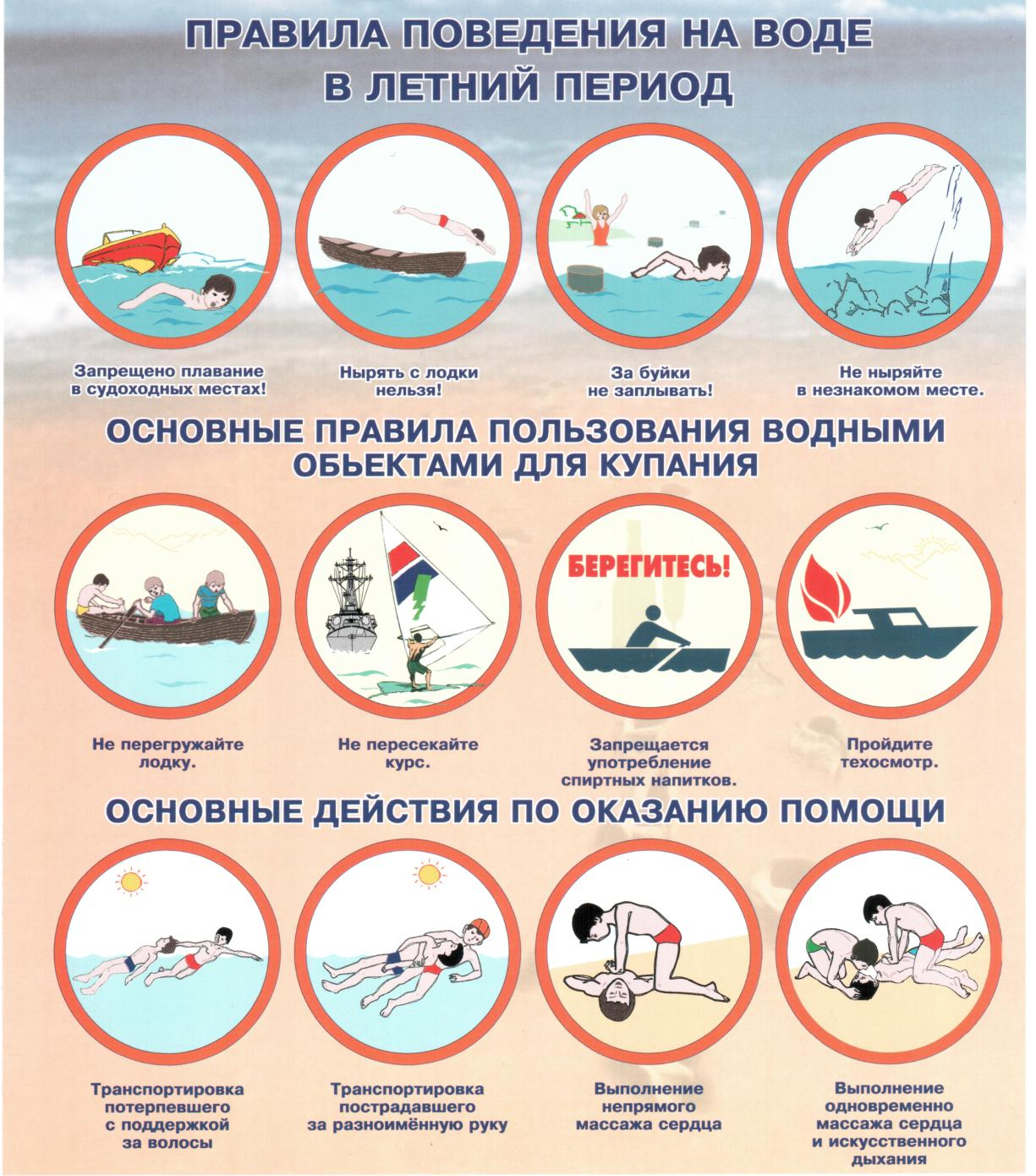 Телефон оперативного дежурного 8 – 86160-5-12-75 или  5-19-10